          Měření velikosti úhlů                                                                                      20.1.2020            Vzdálenost mezi jednotlivými číslicemi představuje úhel o velikosti 30°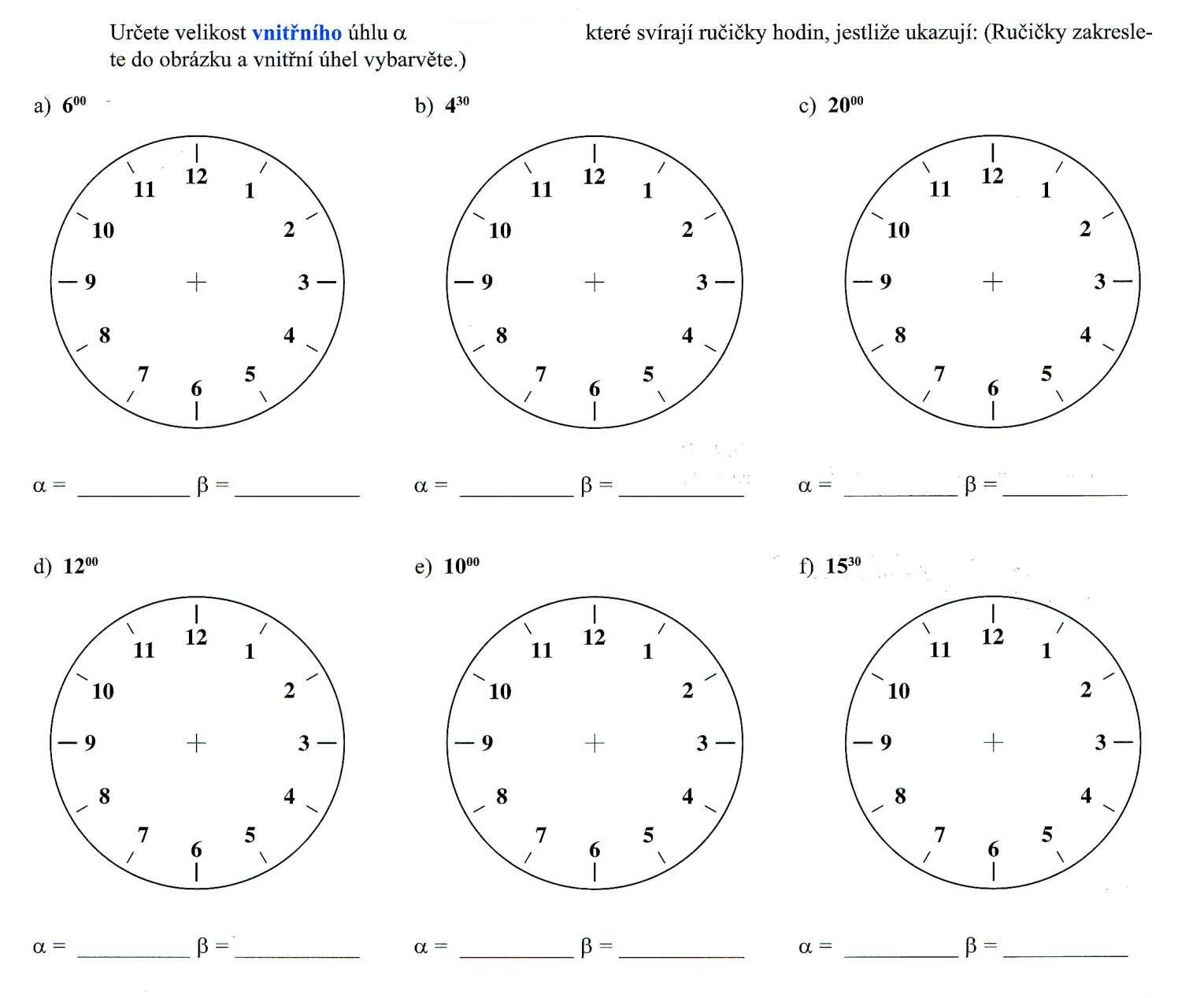 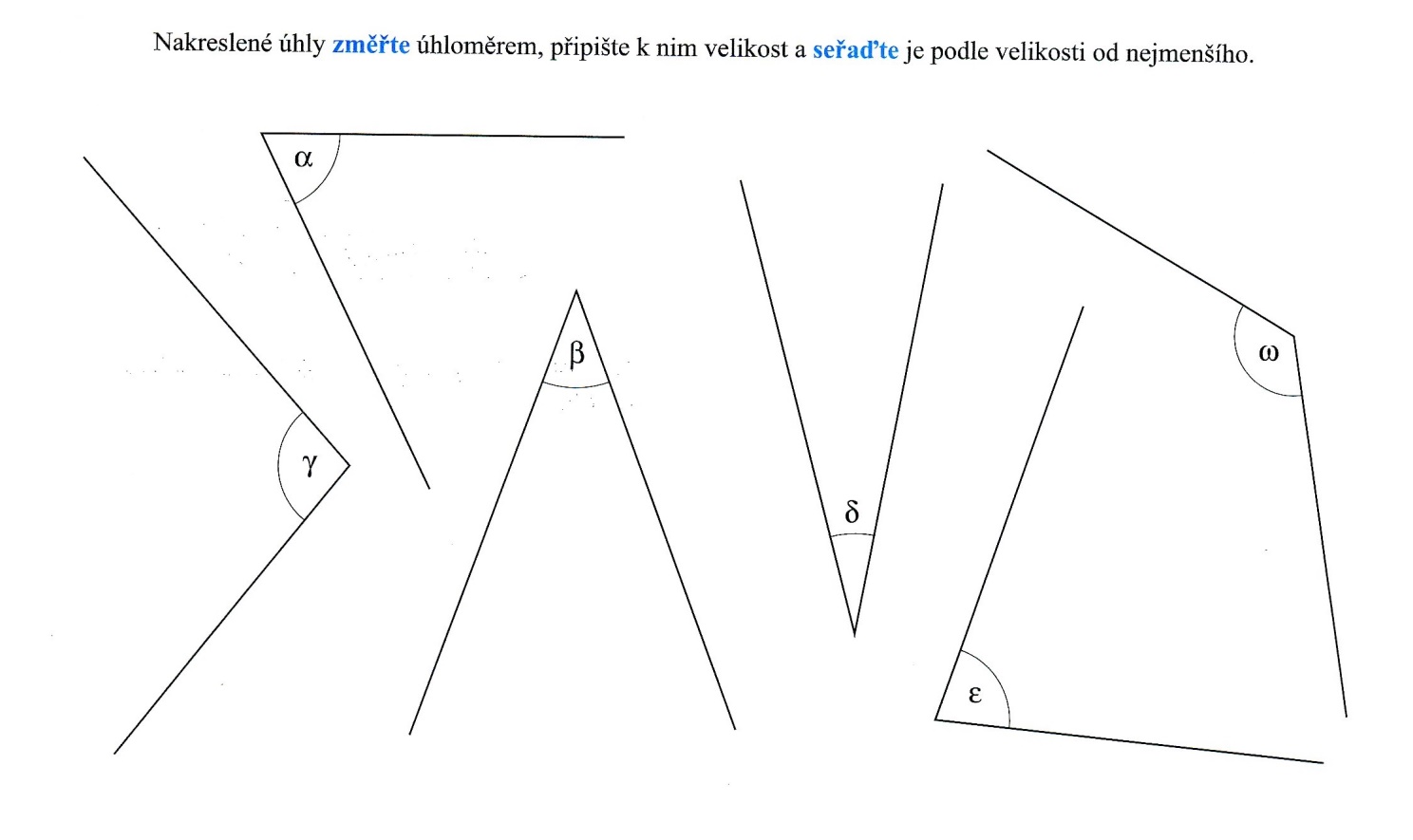 